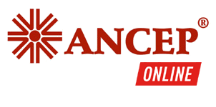 FICHA DE INSCRIÇÃO – Treinamento online “Gestão baseada em Riscos no Monitoramento dos Riscos Institucionais da EFPC e Implementação de um Programa de Adequação à LGPD.18.ABR.2023 – 8h30 às 12h30 e das 14h às 18h – via Plataforma ZoomInformações da empresaEntidade: CNPJ:Endereço completo:Responsável pela inscriçãoNome: E-mail: Telefone: Data do boleto:Associação (se é ou não associada da Ancep): Dados dos participantes1 - Nome completo: E-mail:Cargo:CPF:CRC (caso possua):2 - Nome completo: E-mail:Cargo:CPF:CRC (caso possua):3 - Nome completo: E-mail:Cargo:CPF:CRC (caso possua):4 - Nome completo: E-mail:Cargo:CPF:CRC (caso possua):Obs.: envie esta ficha preenchida para o e-mail treinamento@ancep.org.br.Agradecemos sua participação.